KRISTU JYOTI COLLEGE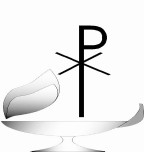 Department of Theology(Aggregated to the Faculty of Theology of the Pontifical Salesian University, Rome)Bosco Nagar, Krishnarajapuram Bengaluru 560036.Ph: 9449362433 (Principal), 7795234212 (Registrar)Email:kjcprincipal@gmail.comregistrarkristujyoti@gmail.comBy Your Light We See The LightApplication No:  	The Master of Theology (M.Th.) CourseAPPLICATION FOR ADMISSION………………………………………………...............(Please use BLOCK LETTERS)Surname .........................................Name(s)..........................................03.	Your Name in the Religious Congregation/Diocese ................................................(if you have a different name)Specify whether diocesan/religious priest, religious brother, religious sister or lay person. (Tick the appropriate one)05.	Date of Birth (As in your SSLC book): Day............Month .................. Year ............06.	Place of Birth ........................................................................07.	Parish of Origin .........................................08.	Diocese of Origin ..........................................09.	Religious Congregation/Diocese................................10.	Province (if Religious) ...........................................11.	Name of the Superior/Bishop.....................................................  12.	Designation (e.g. General / Provincial/Bishop etc.) of the Guardian / Point of Reference, to whom future 	communications may be sent ...............................................................................................................................13.	Address of the Guardian / Point of Reference 	…………………………………..…………........................................................................................................................................................................................................................................................................................Mobile: ....................................				Phone No:..........................................E-mail: .....................................Address of the Applicant:a) Permanent:.....................................................................................................................................................................................................................................................................................................................................Mobile.........................................................	Phone No: .....................................E-mail: ........................................................b) Local:..........................................................................................................................................................................................................................................................................................................................................Mobile.........................................................	Phone No: .......................................E-mail: ........................................................Educational Qualifications (University Studies, Philosophy, Theology etc.) (Please specify Course, Institution, Place & Duration)a)..............................................................................................................................................................………...…………………………………………………………………………………………………………………....b)...............................................................................................................................................................................…………………………………………………………………………………………………..........................c).............................................................................................................................................................................................................................................................................................................................................................d).............................................................................................................................................................................................................................................................................................................................................................PresentApostolate/Status..........................................................................................................................................Specify your specialisation in MTh: Catechesis / Youth Ministry / Liturgy (tick the appropriate one)Documents attached (Tick the ones attached to this form)[ ] Two attested copies of the marklist and Certificate of the Philosophy Course [ ] Two attested copies of the marklist and Certificate of the Theology Course  [ ] Two attested copies of the Pre-Degree Course Certificate or its equivalent  [ ] Two attested copies of the B.A. Certificate or its equivalent  [ ] Letter of Recommendation of the Provincial / Religious Superior/Bishop for Diocesan priests  [ ] Photographs (four of passport-size and five of stamp-size)Date: .............                                                                                             …………………………………………....... 	Place: ..........	             Signature of the Applicant(Signature & Seal of the Guardian)........................................................................................................................................................................................Note:Requirements for Admission:Those who have not obtained a degree in Theology should have:completed a two/three year course of Philosophy in a religious studentate or major seminary; OR, in the	case of non-ecclesiastical students, a B.A. Degree or its equivalent, and an adequate course of philosophical reflection in a	recognized institute;completed the B.Th. Course in a studentate of theology or seminary; OR a three-year course of theological reflection. Those who do not possess a recognized Bachelor of Theology (B.Th.) Degree   will be required to undergo a qualifying examination.The College reserves to itself all rights to admission…………………………………………………………………………………………………………………(For office purposes only)Admission No:  	